Проект«Зеленая Каска»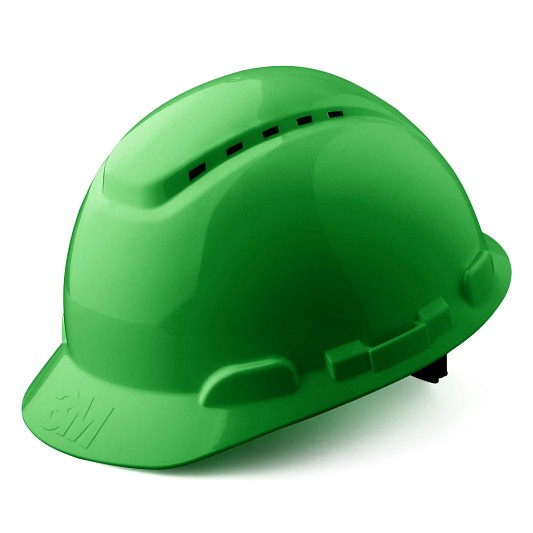 НазначениеМетодические указания по внедрению программы «Зеленая каска» (далее Методические указания) разработаны с целью минимизации рисков, связанных с малой длительностью работы и отсутствием достаточного опыта по основной профессии, у персонала подрядных организаций на объектах бурения и внутрискважинных работ (далее ВСР) Методические указания устанавливают единые требования к организации стажировки персонала подрядных организаций на объектах ведения работ. Область примененияМетодические указания распространяются на всех работников подрядных организаций, которые оказывают услуги по бурению и внутрискважинным работам на объектах.Основные термины  и определенияМалоопытный работник (стажер) – это работник, нанятый на постоянной или временной основе, работающий менее 6 месяцев  по основной профессии,  с периодом стажировки 3-6 месяцев (согласно отчета – служебной записки наставника, Приложение №1).Опытный наставник (наставник)– сотрудник или сотрудники в подрядной организации, с опытом работы 3 и более лет по основной профессии.Организация процесса наставничества и реализация программы «Зеленая каска»В каждой подрядной организации по бурению и внутрискважинным работам должен быть определен список опытных наставников для малоопытных сотрудников,  определены критерии выбора наставников и задачи по обучению и обмену опытом с работниками.Наставники должны соответствовать следующим минимальным требованиям:стаж по основной профессии 3 и более лет;отсутствие происшествий на объектах наставника за последние 3 года;наличие знаний и навыков в выполнении работ, порученных малоопытному работнику (оценка по ТОП-20 более 95%); наличие лидерских качеств в области производственной безопасности (выбор наставника определяется из самовыдвиженцев);знание основных правил безопасности (знание «Методики 5 шагов», отсутствие нарушений по «Топ 12» за скользящий год);готовность и возможность внимательно выслушивать малоопытного работника с целью выяснения, запоминает и усваивает ли работник передаваемые ему знания и опыт; готовность обучать культуре безопасности, избегать критики и стремиться воспитать в малоопытном работнике уверенность и самоуважение; готовность делать акцент на том, что малоопытный работник в любое время обязан приостанавливать работы и сообщать о небезопасных условиях и действиях; готовность обучать малоопытного работника правильному участию в качественном анализе рисков перед началом работ, проверке оборудования при приеме вахты и  заполнению Стоп-карт. На основании приказа по компании за одним малоопытным работником закрепляется один опытный наставник (из состава вахты), основная задача наставника - обучение и расширение знаний малоопытного работника в таких областях деятельности: знание «Методики 5 шагов»;технологические операции при строительстве и ремонте скважин;безопасная эксплуатация оборудования;применение ручного инструмента; использование безопасных приемов труда;использование средств индивидуальной (СИЗ) и коллективной защиты; знаки безопасности, их применение и расположение;применение предохранительных и блокирующих устройств;расположение при выполнении работ относительно опасностей, опасные зоны;распознавание опасных условий на объекте ведения работ; использование Стоп-карт для выявления опасных действий и условий; использование Карт проверки оборудования при приеме-сдачи вахты; обязанность пользоваться правом на прекращение работ, когда это необходимо; выполнение процессов Анализа рисков перед началом работ; проведение работ повышенной опасности; заполнение необходимых документов в области производственной безопасности; требования к погрузочно-разгрузочным работам; распознавание и избегание точек защемления; молнии, уроки, извлечённые из происшествий.Впервые 3 месяца работы (сроки могут быть изменены наставником) на новом месте стажер при выполнении работ обязан применять средства индивидуальной защиты головы – каску зелёного цвета(рис. 1) и светоотражающий жилет с надписью «Стажер» (рис 2). Это необходимо для идентификации неопытных работников на объектах.Рис. 1 – Каска зеленого цвета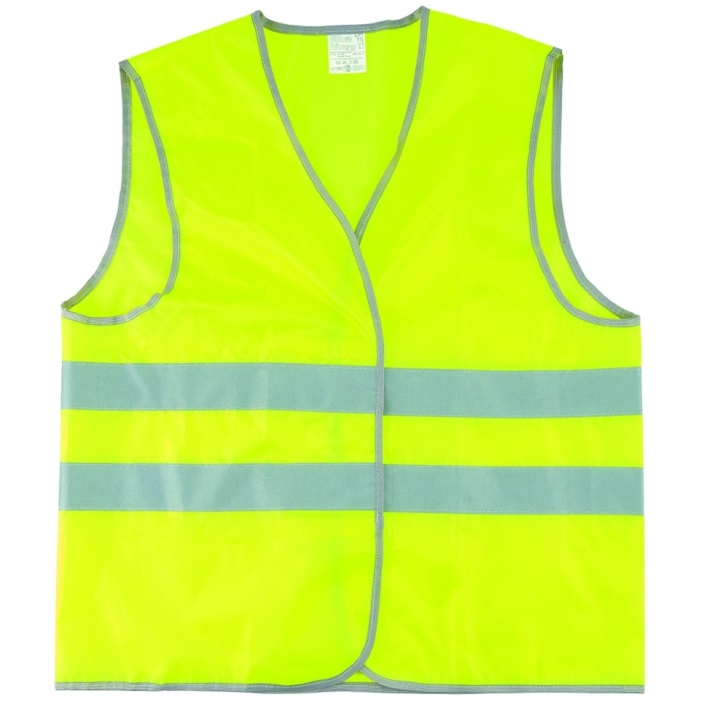                                       Рис. 2 – Сигнальный жилетПеред началом внедрения программы «Зеленая каска»необходимо идентифицировать малоопытных сотрудников по стажу работы.Срок ношения зеленой каски и сигнального жилета для персонала бригад бурения и ВСР не менее 3-х месяцев, по результату стажировки срок может быть продлен до 6 месяцев, в случае отрицательного заключения наставника, стажер отстраняется от занимаемой должности (в любой период стажировки).Статус малоопытного работника снимается:-	когда наставник направляет служебную записку (приложение №1) в адрес руководителя подразделения и начальника службы супервайзенгаДО (через полевого супервайзера – представителя заказчика), что работник демонстрирует безопасные приемы труда, знает и понимает все опасные производственные факторы и меры контроля по управлению рисками;-	в журнале инструктажей фиксируется дата окончания стажировки;-	в удостоверении по технике безопасности ставится соответствующая отметка представителем службы производственной безопасности.В случае, если стажер не демонстрирует необходимых навыков, то наставник вправе увеличить сроки ношения зеленой каски и сигнального жилета (Отражается в служебной записке, приложение №1).Наставники должны не менее двух раз в неделю проводить контроль навыков и знаний малоопытных работников и вмешиваться всякий раз, когда работник отклоняется от инструкций по охране труда, усвоенных при обучении. Наставник при стажировке работника не должен допускать его к следующим видам работ:работы повышенной опасности;работы с высоким риском (согласно карт оценки рисков);работы по которым стажер не прошел инструктаж и обучение по охране труда.В ходе стажировки работник должен изучить Методику «5 шагов», должен демонстрировать правильность ее применения, ознакомиться с фильмом «Видео инструктаж для работников подрядных организаций» (с выдачей наклейки).Руководство подрядной организации должно предусмотреть закупку и наличие средств индивидуальной защиты головы – касок зелёного цвета и светоотражающих жилетов с надписью «Стажер». Должны быть пересмотрены Нормы выдачи средств индивидуальной защиты с учетом выдачи «Зеленых касок» и жилетов.Организация процесса обучения персонала вопросам производственной безопасностиКаждый новый сотрудникподрядной организации, в т.ч. малоопытные сотрудники, за исключением посетителей, должны пройти 1-дневный курспо вопросам производственной безопасности. Курс разрабатывают специалисты службы охраны труда и промышленной безопасности подрядной организации и проводится в специально оборудованных классах. Курс должен состоять из следующих обязательных разделов:Ознакомление с системой управления производственной безопасности на предприятии (Политики, Стандарты).Ознакомление с проактивными инструментами в области производственной безопасности (Стоп-карты, карты проверки оборудования и т.д).Ознакомление с применяемым оборудованием и буровыми установками.Ознакомление с основными рисками и опасностями в местах ведения работ.Ознакомление с Основными правилами безопасности предприятия.Ознакомление с требованиями Заказчика.Ознакомление с последними происшествиями на объектах подрядной организации и объектах Заказчика.Материалы обучения должны быть:Реалистичны - должны полностью соответствовать производственным реалиям и действующим процедурам Компании;Практичны – должно быть легко применимы на практике или отражать то, что уже применяется на практике;Максимально просты – материалы должны быть максимально адаптированы квосприятию (доведены наиболее понятным языком до слушателя, где возможно на примерах, картинках, видеоматериалах и т.д);Доступны – любой сотрудник должен легко найти и иметь доступ к обучающимматериалам;Обновляемы – должны быть своевременно обновлены, если какой-либо изкритериев выше не соблюдается.Количества материала должно быть минимальным, для того, чтобы не перегружать излишней информаций, а давать только основное, важное для запоминания.По возможности акцент в обучающих материалах должен отдаваться практической части – примерам, на которых сотрудники могут попробовать полученные знания и практическим занятиям, на которых они могут отработать полученные навыки.Приложение №1Руководителю подразделения (подрядная организация)Копия: Начальнику службы супервайзинга ДО ГПНСлужебная записка по результату наставничестваЯ (наставник) ________________________________________________________________		Ф.И.О.Должность___________________________________________________________________Бригада_____________________________________________________________________Организация _________________________________________________________________Отчет о наставничествеИнформация о стажируемомСтажер_____________________________________________________________________		Ф.И.О.Должность__________________________________________________________________Бригада____________________________________________________________________Организация ________________________________________________________________Отчет:Период стажировки:__________________________________________________________Основные выполняемые работы:__________________________________________________________________________________________________________________________Положительные стороны стажировки:___________________________________________Замечания:_________________________________________________________________Вывод:_____________________________________________________________________(допускается к самостоятельной работе/ требуется продлить стажировку)Подпись ______________________Наставник _____________________Дата__________________________